проводят семинар Бухгалтерский учет и налогообложениеЦелевая аудитория: субъекты малого и среднего предпринимательства     Иркутской области, руководители, бухгалтера предприятий Программа семинара: Особенности применения режимов налогообложения для компаний малого и среднего бизнеса (ЕНВД, УСН, сельхозналог).Патенты в Иркутской области (виды деятельности, сроки патентов, порядок приобретения).Порядок перехода с одной системы налогообложения на другую и смены объекта налогообложения.Практика законной и беззаконной оптимизации – примеры из практики.Должная осмотрительность по новым правилам НК РФ.Порядок и сроки представления налоговой отчетности.Бухгалтерский учет (Виды, декларации, где и как хранятся в случае аутсорсинга, в случае самостоятельного ведения учета).Подготовка к проверкам.Лекторы:Аудиторы и специалисты ООО «Аудит-Дело»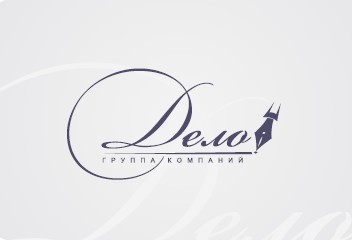 Место, дата и время проведения: 17 июня 2019 г., 11.00, г. Шелехов, ул. Ленина, 15 (здание Администрации).Стоимость участия: бесплатноПо окончании семинара выдается сертификат установленного образца_______________________________________________________________________Более подробно ознакомиться с информацией и зарегистрироваться можно на сайте http://vs.tpprf.ru/ru/cdo/, по телефону (3952) 20 21 76, +79025785485 или cdo@tppvs.ru.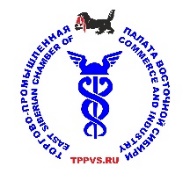 СОЮЗ «ТОРГОВО-ПРОМЫШЛЕННАЯ ПАЛАТА ВОСТОЧНОЙ СИБИРИ»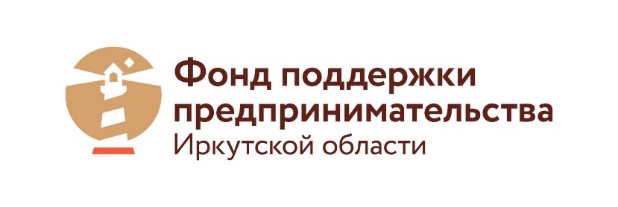 